Утренняя гимнастикаЦель: сохранение и укрепление здоровья ребенка. Задачи: 1. Формировать у детей осознанного отношения к здоровому образу жизни; 2. укреплять опорно-двигательный аппарат; Ход занятия: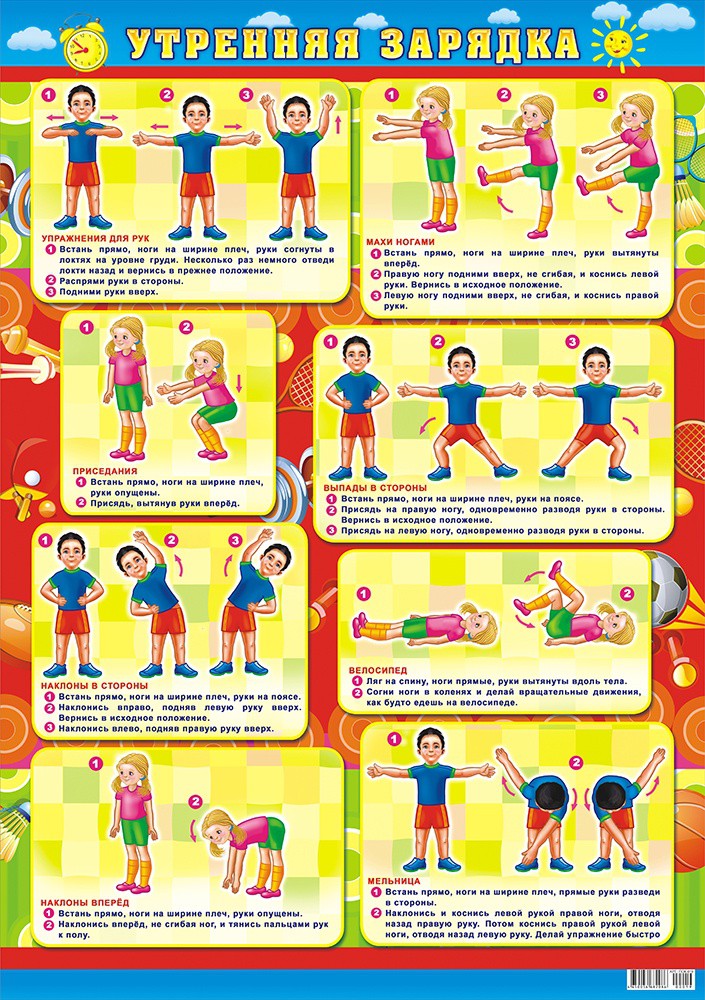 